INDICAÇÃO Nº 71/2019Sugere ao Poder Executivo Municipal que proceda a roçagem e limpeza da área publica localizada na Avenida Pastor de Jesus Nascimento Santos próximo nº 490 no Bairro São Marino.Excelentíssimo Senhor Prefeito Municipal, Nos termos do Art. 108 do Regimento Interno desta Casa de Leis, dirijo-me a Vossa Excelência para sugerir ao setor competente que proceda a roçagem e limpeza da área publica localizada na Avenida Pastor de Jesus Nascimento Santos próximo nº 490, no Bairro São Marino.Justificativa:Fomos procurados por munícipes solicitando essa providencia, pois, segundo eles o mato está alto principalmente, favorecendo a proliferação de animais peçonhentos, causando transtornos e insegurança.Plenário “Dr. Tancredo Neves”, em 02 de Janeiro de 2019.José Luís Fornasari                                                  “Joi Fornasari”                                                    - Vereador -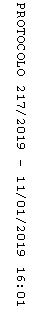 